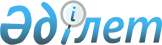 Аудандық мәслихаттың 2010 жылғы 24 желтоқсандағы № 233 "2011-2013 жылдарға арналған аудандық бюджет туралы" шешіміне өзгерістер мен толықтырулар енгізу туралы
					
			Мерзімі біткен
			
			
		
					Ақтөбе облысы Ойыл аудандық мәслихатының 2011 жылғы 22 шілдедегі № 280 шешімі. Ақтөбе облысының Әділет департаментінде 2011 жылғы 15 тамызда № 3-11-92 тіркелді. Қолдану мерзімі өтуіне байланысты күші жойылды - Ақтөбе облысы Ойыл аудандық мәслихатының 2012 жылғы 30 мамырдағы № 51 хатымен.
      Ескерту. Қолдану мерзімі өтуіне байланысты күші жойылды - Ақтөбе облысы Ойыл аудандық мәслихатының 2012.05.30 № 51 Хатымен.
      Қазақстан Республикасының 2001 жылғы 23 қаңтардағы № 148 "Қазақстан Республикасындағы жергілікті мемлекеттік басқару және өзін-өзі басқару туралы" Заңының 6 бабының 1 тармағына және Қазақстан Республикасының 2008 жылғы 4 желтоқсандағы № 95-IV Бюджет Кодексінің 9 бабының 2 тармағына, 106 бабының 2 тармағының 4 тармақшасына және 4 тармағына сәйкес аудандық мәслихат ШЕШІМ ЕТЕДІ:
      1. Аудандық мәслихаттың 2010 жылғы 24 желтоқсандағы № 233 "2011-2013 жылдарға арналған аудандық бюджет туралы" (нормативтік құқықтық актілерді мемлекеттік тіркеу тізілімінде № 3-11-83 нөмірімен тіркелген, 2011 жылғы 1 және 8 ақпандағы "Ойыл" газетінің № 5, 6 жарияланған) шешіміне мынадай өзгерістер мен толықтырулар енгізілсін:
      1) 1 тармақта:
      1) тармақшасында:
      кірістер
      "2 603 662,2" деген цифрлар "2 568 411,2" деген сандармен ауыстырылсын;
      оның ішінде:
      трансферттер түсімдері бойынша
      "2 429 002,2" деген цифрлар "2 393 751,2" деген сандармен ауыстырылсын;
      2) тармақшасында:
      шығындар
      "2 641 100" деген цифрлар "2 607 779" деген сандармен ауыстырылсын;
      2) 6 тармақта:
      мынадай мазмұндағы абзацтармен толықтырылсын:
      "Жұмыспен қамту 2020 бағдарламасы шеңберінде инженерлік коммуникациялық инфроқұрылымдардың дамуына – 4500 мың теңге";
      3) 12 тармақта:
      "267 496" деген цифрлар "227745" деген сандармен ауыстырылсын;
      4) көрсетілген шешімнің 1, 5 қосымшасы осы шешімдегі 1, 5 қосымшасына сәйкес жаңа редакцияда жазылсын.
      2. Осы шешім 2011 жылғы 1 қаңтардан бастап қолданысқа енгізіледі.  2011 жылға арналған аудандық бюджеті Ойыл ауданы бойынша қала, селолық округтер әкімдіктерінің 2011 жылғы бюджеттік бағдарламалары бойынша қаржыландыру көлемі
      кестенің жалғасы
					© 2012. Қазақстан Республикасы Әділет министрлігінің «Қазақстан Республикасының Заңнама және құқықтық ақпарат институты» ШЖҚ РМК
				
Аудандық мәслихат
Аудандық мәслихат
сессиясының төрағасы:
хатшысы:
А.Дәулетов
Б.БисекеновАудандық мәслихаттың 2011 жылғы
22 шілдедегі № 280 шешіміне
№ 1 қосымша
Санаты
Санаты
Санаты
Санаты
Сомасы (мың теңге)
Сыныбы
Сыныбы
Сыныбы
Сомасы (мың теңге)
ішкі сыныбы
ішкі сыныбы
Сомасы (мың теңге)
АТАУЫ
Сомасы (мың теңге)
І. Түсімдер
2568411,2
Кірістер 
174660
1
Салық түсімдері
163862
1
Кiрiстерге салынатын табыс салығы
71364
2
Жеке табыс салығы
71364
3
Әлеуметтiк салық
75930
1
Әлеуметтік салық
75930
4
Меншiкке салынатын салықтар
13764
1
Мүлiкке салынатын салықтар
4434
3
Жеке тұлғалардың жер салығы
897
4
Көлiк құралдарына салынатын салық
7433
5
Бірыңғай жер салығы
1000
5
Тауарларға, жұмыстарға және қызметтер көрсетуге салынатын iшкi салықтар
1680
2
Акциздер
123
3
Табиғи және басқа ресурстарды пайдаланғаны үшiн түсетiн түсiмдер
512
4
Кәсiпкерлiк және кәсiби қызметтi жүргiзгенi үшiн алынатын алымдар
1045
8
Заңдық мәнді іс-әрекеттерді жасағаны және (немесе) оған уәкілеттігі бар мемлекеттік органдар немесе лауазымды адамдар құжаттар бергені үшін алынатын міндетті төлемдер
1124
1
Мемлекеттік баж
1124
2
Салықтық емес түсімдер
10673
1
Мемлекеттік меншiктен түсетiн кiрiстер
6023
5
Мемлекет меншігіндегі мүлікті жалға беруден түсетін кірістер
6023
4
Мемлекеттік меншіктен қаржыландырылатын, сондай-ақ ҚР Ұлттық Банкінің бюджетінен (шығыстар сметасынан) ұсталатын және қаржыландырылатын мемлекеттік мекемелер салатын айыппұлдар, өсімпұлдар, санкциялар, өндіріп алулар
0
1
Мұнай секторы ұйымдарынан түсетін түсімдерді қоспағанда, мемлекеттік меншіктен қаржыландырылатын, сондай-ақ ҚР Ұлттық Банкінің бюджетінен (шығыстар сметасынан) ұсталатын және қаржыландырылатын мемлекеттік мекемелер салатын айыппұлдар, өсімпұлдар, санкциял
0
6
Басқа да салықтық емес түсімдер
4650
1
Басқа да салықтық емес түсімдер
4650
3
Негізгі капиталды сатудан түсетін түсімдер
125
3
Жердi және материалдық емес активтердi сату
125
1
Жердi және материалдық емес активтердi сату
125
4
Трансферттердің түсімдері
2393751,2
2
Мемлекеттiк басқарудың жоғары тұрған органдарынан түсетiн трансферттер
2393751,2
2
Облыстық бюджеттен түсетін трансферттер
2393751,2
Ағымдағы нысаналы трансферттер
135931,2
Нысаналы даму трансферттері
650943
Субвенциялар
1606877
Функционалдық топ
Функционалдық топ
Функционалдық топ
Функционалдық топ
Функционалдық топ
Сомасы (мың теңге)
Кіші функция
Кіші функция
Кіші функция
Кіші функция
Сомасы (мың теңге)
Бюджеттік бағдарламалардың әкімшісі
Бюджеттік бағдарламалардың әкімшісі
Бюджеттік бағдарламалардың әкімшісі
Сомасы (мың теңге)
Бағдарлама
Бағдарлама
Сомасы (мың теңге)
АТАУЫ
Сомасы (мың теңге)
1
2
3
4
5
6
II. Шығындар
2607779
01
Жалпы сипаттағы мемлекеттiк қызметтер 
158069
01
1
Мемлекеттiк басқарудың жалпы функцияларын орындайтын өкiлдi, атқарушы және басқа органдар
133179
01
1
112
Аудан (облыстық маңызы бар қала) мәслихатының аппараты
13933
01
1
112
001
Аудан (облыстық маңызы бар қала) мәслихатының қызметін қамтамасыз ету жөніндегі қызметтер
13783
003
Мемлекеттік органдардың күрделі шығыстары
150
01
1
122
Аудан (облыстық маңызы бар қала) әкімінің аппараты
44901
01
1
122
001
Аудан (облыстық маңызы бар қала) әкімінің қызметін қамтамасыз ету жөніндегі қызметтер
40401
003
Мемлекеттік органдардың күрделі шығыстары
4500
01
1
123
Қаладағы аудан, аудандық маңызы бар қала, кент, ауыл (село), ауылдық (селолық) округ әкімінің аппараты
74345
01
1
123
001
Қаладағы аудан, аудандық маңызы бар қаланың, кент, ауыл (село), ауылдық (селолық) округ әкімінің қызметін қамтамасыз ету жөніндегі қызметтер
74345
01
2
Қаржылық қызмет
13159
01
2
452
Ауданның (облыстық маңызы бар қаланың) қаржы бөлімі
13159
01
2
452
001
Аудандық бюджетті орындау және коммуналдық меншікті (областық манызы бар қала) саласындағы мемлекеттік саясатты іске асыру жөніндегі қызметтер
12602
01
2
452
003
Салық салу мақсатында мүлікті бағалауды жүргізу
207
004
Біржолғы талондарды беру жөніндегі жұмысты және біржолғы талондарды іске асырудан сомаларды жинаудың толықтығын қамтамасыз етуді ұйымдастыру 
350
01
5
Жоспарлау және статистикалық қызмет
11731
01
5
476
Ауданның (облыстық маңызы бар қаланың) экономика және бюджеттік жоспарлау кәсіпкерлік бөлімі
11731
01
5
453
001
Экономикалық саясатты, мемлекеттік жоспарлау жүйесін қалыптастыру және дамыту және ауданды (облыстық маңызы бар қаланы) басқару саласындағы мемлекеттік саясатты іске асыру жөніндегі қызметтер
11731
02
Қорғаныс
8926
02
1
Әскери мұқтаждар
1126
02
1
122
Аудан (облыстық маңызы бар қала) әкімінің аппараты
1126
02
1
122
005
Жалпыға бірдей әскери міндетті атқару шеңберіндегі іс-шаралар
1126
2
Төтенше жағдайлар жөнiндегi жұмыстарды ұйымдастыру
7800
122
Аудан (облыстық маңызы бар қала) әкімінің аппараты
7800
007
Аудан (облыстық маңызы бар қала) ауқымындағы өрттерінің, сондай-ақ мемлекеттік өртке қарсы қызмет органдары құрылмаған елді мекенднрді өрттердің алдын алу және оларды сөндіру жөніндегі іс-шаралар
7800
04
Бiлiм беру
1625972,7
04
1
Мектепке дейiнгi тәрбие және оқыту
169605
04
1
471
Ауданның (облыстық маңызы бар қаланың) білім, дене шынықтыру және спорт бөлімі
169605
04
1
464
003
Мектепке дейінгі тәрбие ұйымдарының қызметін қамтамасыз ету
158433
025
Мектеп мұғалімдеріне және мектепке дейінгі ұйымдардың тәрбиешілеріне біліктілік санаты үшін қосымша ақы көлемін ұлғайту
11172
04
2
Бастауыш, негізгі орта және жалпы орта білім беру
1241290,7
04
2
471
Ауданның (облыстық маңызы бар қаланың) білім, дене шынықтыру және спорт бөлімі
1241290,7
04
2
464
004
Жалпы білім беру
1209387,7
04
2
464
005
Балаларға мен жеткіншектерге қосымша білім беру 
31903
04
9
Бiлiм беру саласындағы өзге де қызметтер
215077
466
Ауданның (облыстық маңызы бар қаланың)сәулет, қала құрылысы және құрылыс бөлімі
200313
037
Білім беру объектілерін салу және реконструкциялау
200313
04
9
471
Ауданның (облыстық маңызы бар қаланың) білім, дене шынықтыру және спорт бөлімі
14764
04
9
464
009
Ауданның (областык маңызы бар қаланың) мемлекеттік білім беру мекемелер үшін оқулықтар мен оқу-әдiстемелiк кешендерді сатып алу және жеткізу
7554
04
9
464
010
Аудандық (қалалалық) ауқымдағы мектеп олимпиадаларын және мектептен тыс іс-шараларды өткiзу
1679
020
Жетім баланы (жетім балаларды) және ата-аналарының қамқорынсыз қалған баланы (балаларды) күтіп-ұстауға асыраушыларына ай сайынғы ақшалай қаражат төлемдері
3931
023
Үйде оқытылатын мүгедек балаларды жабдықпен, бағдарламалық қамтыммен қамтамасыз ету
1600
06
Әлеуметтiк көмек және әлеуметтiк қамсыздандыру
122957,2
06
2
Әлеуметтiк көмек
112256,2
06
2
451
Ауданның (облыстық маңызы бар қаланың) жұмыспен қамту және әлеуметтік бағдарламалар бөлімі
112256,2
06
2
451
002
Еңбекпен қамту бағдарламасы
22175
06
2
451
004
Ауылдық жерлерде тұратын денсаулық сақтау, білім беру, әлеуметтік қамтамасыз ету, мәдениет және спорт мамандарына отын сатып алуға Қазақстан Республикасының заңнамасына сәйкес әлеуметтік көмек көрсету
8036
06
2
451
005
Мемлекеттік атаулы әлеуметтік көмек 
1800
06
2
451
006
Тұрғын үй көмегі
200
06
2
451
007
Жергілікті өкілетті органдардың шешімі бойынша мұқтаж азаматтардың жекелеген топтарына әлеуметтік көмек
29287,2
014
Мұқтаж азаматтарға үйінде әлеуметтік көмек көрсету
2988
06
2
451
016
18 жасқа дейіні балаларға мемлекеттік жәрдемақылар
39380
06
2
451
017
Мүгедектерді оңалту жеке бағдарламасына сәйкес, мұқтаж мүгедектерді міндетті гигиеналық құралдармен қамтамасыз етуге, және ымдау тілі мамандарының, жеке көмекшілердің қызмет көрсету
1974
023
Жұмыспен қамту орталықтарының қызметін қамтамасыз ету
6416
06
9
Әлеуметтiк көмек және әлеуметтiк қамтамасыз ету салаларындағы өзге де қызметтер
10701
06
9
451
Ауданның (облыстық маңызы бар қаланың) жұмыспен қамту және әлеуметтік бағдарламалар бөлімі
10701
06
9
451
001
Жергілікті деңгейде халық үшін әлеуметтік бағдарламаларды жұмыспен қамтуды қамтамасыз етуді іске асыру саласындағы мемлекеттік саясатты іске асыру жөніндегі қызметтер 
10141
06
9
451
011
Жәрдемақыларды және басқа да әлеуметтік төлемдерді есептеу, төлеу мен жеткізу бойынша қызметтерге ақы төлеу
560
07
Тұрғын үй-коммуналдық шаруашылық
218231
07
1
Тұрғын үй шаруашылығы
88725
07
1
458
Ауданның (облыстық маңызы бар қаланың) тұрғын үй-коммуналдық шаруашылық, жолаушылар көлігі және автомобиль жолдары бөлімі
1942
07
1
458
003
Мемлекеттік тұрғын үй қорының сақтаулуын үйымдастыру
1193
004
Азаматтарды жекелеген саннаттарын тұрғын үймен қамтамасыз ету
350
005
Авариялық және ескі тұрғын үйлерді бұзу
399
07
1
466
Ауданның (облыстық маңызы бар қаланың)сәулет, қала құрылысы және құрылыс бөлімі
82283
07
1
467
003
Мемлекеттік коммуналдық тұрғын үй қорының тұрғын үй құрылысы және (немесе) сатып алу
50616
004
Инженерлік коммуниациялық инфрақұрылымды дамыту және жайластыру
31667
466
Ауданның (облыстық маңызы бар қаланың)сәулет, қала құрылысы және құрылыс бөлімі
4500
467
018
Жұмыспен қамту 2020 бағдарламасы шеңберінде инженерлік коммуникациялық инфрақұрылымдардың дамуы
4500
07
2
Коммуналдық шаруашылық
98932
123
Қаладағы аудан, аудандық маңызы бар қала, кент, ауыл (село), ауылдық (селолық) округ әкімінің аппараты
4644
123
014
Елді мекендерді сумен жабдықтауды ұйымдастыру
4644
466
Ауданның (облыстық маңызы бар қаланың)сәулет, қала құрылысы және құрылыс бөлімі
94288
005
Коммуналдық шаруашылығын дамыту
94288
07
3
Елді-мекендерді көркейту
30574
07
3
123
Қаладағы аудан, аудандық маңызы бар қала, кент, ауыл (село), ауылдық (селолық) округ әкімінің аппараты
16375
07
3
123
008
Елді мекендерде көшелерді жарықтандыру
5560
07
3
123
009
Елді мекендердің санитариясын қамтамасыз ету
757
07
3
123
010
Жерлеу орындарын күтіп-ұстау және туысы жоқ адамдарды жерлеу
167
07
3
123
011
Елді мекендерді абаттандыру мен көгалдандыру
9891
458
Ауданның (облыстық маңызы бар қаланың) тұрғын үй-коммуналдық шаруашылық, жолаушылар көлігі және автомобиль жолдары бөлімі
14199
018
Елдi мекендердi абаттандыру және көгалдандыру
14199
08
Мәдениет, спорт, туризм және ақпараттық кеңістiк
153146
08
1
Мәдениет саласындағы қызмет
107502
08
1
455
Ауданның (облыстық маңызы бар қаланың) мәдениет және тілдерді дамыту бөлімі
64804
08
1
455
003
Мәдени-демалыс жұмысын қолдау
64804
466
Ауданның (облыстық маңызы бар қаланың)сәулет, қала құрылысы және құрылыс бөлімі
42698
011
Мәдениет обьектілерін дамыту
42698
08
2
Спорт
1068
08
2
471
Ауданның (облыстық маңызы бар қаланың) білім, дене шынықтыру және спорт бөлімі
1068
08
2
465
014
Аудандық (облыстық маңызы бар қалалық) деңгейде спорттық жарыстар өткiзу
312
08
2
465
015
Әртүрлi спорт түрлерi бойынша аудан (облыстық маңызы бар қала) құрама командаларының мүшелерiн дайындау және олардың облыстық спорт жарыстарына қатысуы
756
08
3
Ақпараттық кеңiстiк
35616
08
3
455
Ауданның (облыстық маңызы бар қаланың) мәдениет және тілдерді дамыту бөлімі
33045
08
3
455
006
Аудандық (қалалық) кiтапханалардың жұмыс iстеуi
32856
08
3
455
007
Мемлекеттік тілді және Қазақстан халықтарының басқа да тілдерін дамыту
189
08
3
456
Ауданның (облыстық маңызы бар қаланың) ішкі саясат бөлімі
2571
08
3
456
002
Газеттер мен журналдар арқылы мемлекеттік ақпараттық саясат жүргізу жөніндегі қызметтер
1871
08
3
456
005
Телерадио хабарларын тарату арқылы мемлекеттік ақпараттық саясатты жүргізу жөніндегі қызметтер
700
08
9
Мәдениет, спорт, туризм және ақпараттық кеңiстiктi ұйымдастыру жөнiндегi өзге де қызметтер
8960
08
9
455
Ауданның (облыстық маңызы бар қаланың) мәдениет және тілдерді дамыту бөлімі
4528
08
9
455
001
Жергілікті деңгейде тілдерді және мәдениетті дамыту саласындағы мемлекеттік саясатты іске асыру жөніндегі қызметтер
4528
08
9
456
Ауданның (облыстық маңызы бар қаланың) ішкі саясат бөлімі
4432
08
9
456
001
Жергілікті деңгейде ақпарат, мемлекеттілікті нығайту және азаматтардың әлеуметтік сенімділігін қалыптастыру саласында мемлекеттік саясатты іске асыру жөніндегі қызметтер
4084
08
9
456
003
Жастар саясаты саласындағы өңірлік бағдарламаларды iске асыру
348
10
Ауыл, су, орман, балық шаруашылығы, ерекше қорғалатын табиғи аумақтар, қоршаған ортаны және жануарлар дүниесін қорғау, жер қатынастары
279619,7
10
1
Ауыл шаруашылығы
13940,7
10
1
474
Ауданның (облыстық маңызы бар қаланың) ауыл шаруашылығы және ветеринария бөлімі
8301
10
1
462
001
Жергілікті деңгейде ауыл шаруашылығы және ветеринария саласындағы мемлекеттік саясатты іске асыру жөніндегі қызметтер
8301
10
1
466
Ауданның (облыстық маңызы бар қаланың)сәулет, қала құрылысы және құрылыс бөлімі
2438
10
1
467
010
Ауыл шаруашылығы объектілерін дамыту
2438
476
Ауданның (облыстық маңызы бар қаланың) экономика және бюджеттік жоспарлау кәсіпкерлік бөлімі
3201,7
099
Республикалық бюджеттен берілетін нысаналы трансферттер есебінен ауылдық елді мекендер саласының мамандарын әлеуметтік қолдау шараларын іске асыру
3201,7
2
Су шаруашылығы
227745
466
Ауданның (облыстық маңызы бар қаланың)сәулет, қала құрылысы және құрылыс бөлімі
227745
012
Сумен жабдықтау жүйесін дамыту
227745
10
6
Жер қатынастары
5518
10
6
463
Ауданның (облыстық маңызы бар қаланың) жер қатынастары бөлімі
5518
10
6
463
001
Аудан (областық манызы бар қала) аумағында жер қатынастарын реттеу саласындағы мемлекеттік саясатты іске асыру жөніндегі қызметтер
5518
10
6
463
006
Аудандық маңызы бар қалалардың, кенттердiң, ауылдардың (селолардың), ауылдық (селолық) округтердiң шекарасын белгiлеу кезiнде жүргiзiлетiн жерге орналастыру
0
9
Ауыл, су, орман, балық шаруашылығы және қоршаған ортаны қорғау мен жер қатынастары саласындағы өзге де қызметтер
32416
474
Ауданның (облыстық маңызы бар қаланың) ауыл шаруашылығы және ветеринария бөлімі
32416
013
Эпизоотияға қарсы іс-шаралар жүргізу
32416
11
Өнеркәсіп, сәулет, қала құрылысы және құрылыс қызметі
6245
11
2
Сәулет, қала құрылысы және құрылыс қызметі
6245
11
2
466
Ауданның (облыстық маңызы бар қаланың)сәулет, қала құрылысы және құрылыс бөлімі
6245
11
2
467
001
Құрылыс,облыс қалаларының,аудандарының және елді мекендердің сәулеттік бейнесін жақсарту саласындағы мемлекеттік саясатты іске асыру және ауданның (облыстық маңызы бар қаланың)аумағын оңтайла және тиімді қала құрлыстық игеруді қамтамасыз ету жөніндегі
6245
013
Аудан аумағында қала құрылысын дамытудың кешенді схемаларын, аудандық (облыстық) маңызы бар қалалардың, кенттердің және өзге де ауылдық елді мекендердің бас жоспарларын әзірлеу
0
12
Көлiк және коммуникация
3700
12
1
Автомобиль көлiгi
3700
12
1
458
Ауданның (облыстық маңызы бар қаланың) тұрғын үй-коммуналдық шаруашылық, жолаушылар көлігі және автомобиль жолдары бөлімі
3700
12
1
458
023
Автомобиль жолдарының жұмыс істеуін қамтамасыз ету
3700
13
Басқалар
29493
13
3
Кәсiпкерлiк қызметтi қолдау және бәсекелестікті қорғау
1167
13
3
476
Ауданның (облыстық маңызы бар қаланың) экономика және бюджеттік жоспарлау кәсіпкерлік бөлімі
1167
13
3
469
005
Кәсіпкерлік қызметті қолдау
1167
13
9
Басқалар
28326
451
Ауданның (облыстық маңызы бар қаланың) жұмыспен қамту және әлеуметтік бағдарламалар бөлімі
3120
022
"Бизнестің жол картасы-2020" бағдарламасы шеңберінде жеке кәсіпкерлікті қолдау
3120
13
9
452
Ауданның (облыстық маңызы бар қаланың) қаржы бөлімі
3493
13
9
452
012
Ауданның (облыстық маңызы бар қаланың) жергілікті атқарушы органының резерві 
3493
458
Ауданның (облыстық маңызы бар қаланың) тұрғын үй-коммуналдық шаруашылық, жолаушылар көлігі және автомобиль жолдары бөлімі
5599
458
001
Жергілікті деңгейде тұрғын үй-коммуналдық шаруашылығы, жолаушылар көлігі және автомобиль жолдары саласындағы мемлекеттік саясатты іске асыру жөніндегі қызметтер
5599
471
Ауданның (облыстық маңызы бар қаланың) білім, дене шынықтыру және спорт бөлімі
16114
001
Білім, дене шынықтыру және спорт бөлімі қызметін қамтамасыз ету
16114
15
Трансферттер
1419,4
001
Трансферттер
1419,4
452
Ауданның (облыстық маңызы бар қаланың) қаржы бөлімі
1419,4
006
Нысаналы пайдаланылмаған(толық пайдаланылмаған) трансферттерді қайтару
1419,4
III.Таза бюджеттік кредит беру
17597,7
Бюджеттік кредиттер
18844,7
10
Ауыл, су, орман, балық шаруашылығы, ерекше қорғалатын табиғи аумақтар, қоршаған ортаны және жануарлар дүниесін қорғау, жер қатынастары
18844,7
1
Ауыл шаруашылығы
18844,7
476
Ауданның (облыстық маңызы бар қаланың) экономика және бюджеттік жоспарлау кәсіпкерлік бөлімі
18844,7
004
Ауылдық елді мекендердің әлеуметтік саласының мамандарын әлеуметтік қолдау шараларын іске асыру үшін бюджеттік кредиттер
18844,7
АТАУЫ
Сомасы (мың теңге)
5
Бюджеттік кредиттерді өтеу
1247
1
Бюджеттік кредиттерді өтеу
1247
1
Мемлекеттік бюджеттен берілген кредиттерді өтеу
1247
АТАУЫ
Сомасы (мың теңге)
IV.Қаржы активтерімен жасалатын операциялар бойынша сальдо
0
Қаржы активтерін сатып алу
0
V.Бюджет тапшылығы
-55035,5
VI. Бюджет тапшылығын қаржыландыру
55035,5
АТАУЫ
Сомасы (мың теңге)
7
Қарыздар түсімі
18694
1
Мемлекеттік ішкі қарыздар
18694
2
Қарыз алу келісім шарттары
18694
АТАУЫ
Сомасы (мың теңге)
16
Қарыздарды өтеу
1247
1
Қарыздарды өтеу
1247
452
Ауданның (облыстық маңызы бар қаланың) қаржы бөлімі
1247
008
Жергілікті атқарушы органның жоғары тұрған бюджет алдындағы борышын өтеу
1247
8
Бюджет қаражаттарының пайдаланатын қалдықтары
37588,5
1
Бюджет қаражаты қалдықтары
37588,5
1
Бюджет қаражатының бос қалдықтары
37588,5Аудандық мәслихаттың
2011 жылғы 22 шілдедегі № 280 шешіміне
5 қосымша
Атауы
001"Қаладағы ауданның, аудандық маңызы бар қаланың, ауылдың (селолық) округтің әкімі аппаратының қызметін қамтамасыз етужөніндегі қызметтер"
003 "Мұқтаж азаматтарға үйде әлеуметтік көмек көрсету"
008 "Елді мекендерде көшелерді жарықтандыру"
009 "Елді мекендердің санитариясын қамтамасыз ету"
Караой с/округ
7515
0
28
84
Коптогай с/округ
9016
0
28
84
Ойыл с/округ
24108
0
5100
253
Кайынды с/округ
8661
0
28
84
Ш.Берсиев с/округ
8438
0
320
84
Саралжин с/округ
8954
0
28
84
Сарбие с/округ
7653
0
28
84
Барлығы
74345
0
5560
757
Атауы
010 "Жерлеу орындарын күтіп ұстау және туысы жоқ адамдарды жерлеу"
011 "Елді мекендерді абаттандыру мен көгалдандыру"
014 "Елді мекендерді сумен жабдықтауды ұйымдастыру"
Жиыны
Караой с/округ
23
633
0
8283
Коптогай с/округ
23
633
0
9784
Ойыл с/округ
29
5893
4644
40027
Кайынды с/округ
23
533
0
9329
Ш.Берсиев с/округ
23
633
0
9498
Саралжин с/округ
23
833
0
9922
Сарбие с/округ
23
733
8521
Барлығы
167
9891
4644
95364